FURTHER INFORMATION FOR PARTNERS The Collaborative Touring Network is seeking four partners to join our collective, to form a truly national network of nine grassroots organisations using creativity to make real and long-lasting change in our places. Over a two-year period, the network will work locally and nationally; collaborating with exceptional artists to develop and tour world-view-changing live performances, with the inclusion of local artists and communities at the heart of the activity. This document outlines the partnership in more detail. If you have any questions about this opportunity, please sign up for our information session here, on Thursday 10 February, 12-1pm. You can also get in touch with Project Director Rosie Scudder rosies@theoldcourts.com if you have questions you would like to discuss. FEES, FUNDING AND RESOURCECTN Partners receive a combination of fees and restricted funding through the network. Partners also have targets for supported fundraising and earned income contributions to the network. These are broken down (per year) below. FEES PAID TO EACH PARTNER (PER YEAR)£6,000 in partner fees; to support network participation and the producing of shared activity. RESTRICTED FUNDS PAID TO EACH PARTNER (PER YEAR)£1,000 for localised marketing; to communicate with communities about the development and touring of CTN activity, and generate audiences for the live performances£1,000 for evaluation resource; supporting the costs of monitoring CTN activity and our shared measures of success and participating in CTN’s ongoing action research£1,000 for venue leasing; to cover costs of hiring locations needed for development and touring activity in your location£500 for audience/participant access costs; supporting any costs that contribute positively towards the accessibility of our development and touring activity £250 go-see & travel budget; for visits to and with network partners outside of yearly meetings, as well as seeing live work and attending CPD opportunities £2,250 Associate Artist fund; providing employment for a local artist, recruited in partnership with the Lead Artist, to work with communities to devise work that will be integrated into the touring performance.FUNDED ACTIVITY OFFERED TO EACH PARTNER (PER YEAR)Alongside the fees and restricted funding transferred to each network partner for management, the network funds the following activity for the partner:Participation in the development of a piece of live performance for national touring, with some development work happening in situ in each CTN partner location5 days of national touring activity in your place (all artist fees, logistics etc, covered), with c. 3 live performances and additional wraparound activity CTN production manager to support technical planning of the tour, and the management of a budget to provide technical hires and infrastructure to equip non-performance spaces and support the tour, including local staffing, technical hires etc. (c. £1,000 production budget per location) Support from CTN Project team, including Project Director and Project OfficerSupport from CTN Consultant team; Adapt for Arts on fundraising and Sally Fort on Evaluation. Access to a responsive, strategic investment budget, to be directed towards investment in local activity in CTN partner locations that supports Cultural Community Wealth Building. This part of the project is fundraising dependent and relies on the success of a mixture of ongoing fundraising approaches led by The Old Courts, and by all network partners (see ‘Expectations’ below).Inclusion in a digital commission, capturing work of the network over each year. Designed as a ‘behind the scenes’ documentary-style asset about our way of working locally and nationallyCosts associated with attending at least 1 in-person network meeting for 2 members of your organisation (i.e. travel, accommodation, food)FUNDRAISING AND EARNED INCOME EXPECTATIONS FOR EACH PARTNER (PER YEAR)Partners are expected and supported to contribute fundraised and earned income into the network each yearPartners will be supported by fundraising consultants Adapt for Arts, and by The Old Courts staff team, to reach income and fundraising targets detailed belowWe expect partners to contribute £1,400 in net box office/earned income to the network over the first year of their partnershipWe expect partners to contribute £7,500 in fundraised income to the network across this first year of their partnership, via grants from trusts and foundations, corporate partnership, individual giving etc. Income targets for the network increase in the second year of the partnership. As a guide, the current forecasted income targets expected for year 2 (2023/24) Box Office Income: £1,500Fundraised Income: £15,000WHAT WE WILL DO TOGETHERWORK IN PARTNERSHIP TO DEVELOP AND TOUR THREE 'WORLD-VIEW-CHANGING' SHOWS, BETWEEN MARCH 2022 AND FEBRUARY 2024In 2022, the touring show will be developed by lead artist John Pfumojena. All partners will present the show across a touring period of 5 days between June-Sept 2022. We anticipate each touring period will include up to 3 performances of the show. We anticipate the touring period for the 4 new partners will occur later in this period - i.e. July-August 2022, on dates to be agreed. All partners will support development activity with the lead artist, the wider creative team, local Associate Artists (see below) and community members. This activity will take place in each location, in advance of the touring period, between March - July 2022. Also across this period, the network will begin work with a second lead artist, Touretteshero, on the development of a new live and digital performance. The schedule for this development work is yet to be finalised, but this activity is likely to begin slowly in March/April 2022 – working towards a tour of the work in Spring 2023. Finally, the network will develop and tour a third project in 2023/4. The lead artist for this project is yet to be confirmed. COMMISSION AND SUPPORT HOMEGROWN ARTISTS AND CREATIVE TALENTEach partner will recruit, contract, and support an Associate Artist, in connection with the first touring project, according to a brief developed by the lead artist and the network. See ASSOCIATE ARTIST BRIEF below. We suggest that new partners apply with an Associate Artist in mind for this first project. A plan for Associate Artists to be recruited and supported in connection to the second developed touring project with Touretteshero will be devised and put into action in 2022, and with the third project in 2023. In addition, we expect further artists from each location will benefit from CTN each year, via opportunities provided by the partner that sit outside of shared CTN activity, supported directly or indirectly by the network. The support of artists could take various forms, and may include professional development and mentoring, commissions, employment, programming etc. This is an expectation that each partner is working towards, in line with the ambition of CTN. The intention with this expectation, is to capture the impact that each CTN Partner has on the employment of artists in their location. DEVELOP NEW AND DIFFERENT AUDIENCESWe expect at least 360 live audiences will be reached in each location each year, through the network touring of one world-view-changing show.Additional live audiences will be reached across the year, through performances and activity produced by partners that may be supported directly or indirectly by CTN. This may include performances by homegrown artists, creative community events, wider artistic programming in your communities etc. This is a target that each partner is working towards, in line with the ambition of CTN. The intention with this expectation is to capture the impact that each CTN Partner has on generating opportunities for audiences to access live performance in their location.PROVIDE OPPORTUNITIES FOR PEOPLE TO EXPLORE AND DEVELOP THEIR CREATIVITYWe expect over 300 participants will be reached per partner, per year, through participation opportunities including, but not limited to, the development of the CTN touring show and wraparound activity during the touring week. This is a target that each partner is working towards, in line with the ambition of CTN. The intention with this expectation is to capture the impact that each CTN Partner has on generating opportunities for communities to develop their creativity in their location.ENGAGE DIGITAL AUDIENCES THROUGH THE DEVELOPMENT OF NETWORK LED AND PARTNER LED ONLINE WORK. We expect the overall digital audience reach for CTN to be around 65,000 people per year. A digital commission from the network will support film artists to create a documentary-style short film, capturing CTN's work across the project. Partners will work together to share this film widely, as well as developing their own digital content through collaboration with the touring lead artist, and more widely across their own programme. Responsive funds for audience development could also be accessed by partners, to support the development of new digital work. CTN’s new website will be launched as a fully developed site in the first quarter of 2022, and can be used as a space to host digital artwork from across the network.  ASSOCIATE ARTIST BRIEFBelow is the brief for Associate Artists, describing the specifics of the role for this first project with Lead Artist John Pfumojena. To enable activity to begin quickly once new partners have joined the network, we suggest that new partners apply with an Associate Artist in mind for this first project. WHO ARE WE LOOKING FOR?Are you a locally based artist with a passion for engaging with people across cultures, and strong relationships with people in your community?We are looking for an Associate Artist to work alongside Lead Artist John Pfumojena, and an ensemble of global majority performers, as part of a national project produced by The Old Courts and the Collaborative Touring Network in 2022. Do you have skills in performing, collaborating, and leading workshops in any of the following disciplines?SingingMusic ActingDance/movementDevising Creative writing, script, poetryDo you have an interest in storytelling, different artforms and improvisation? Do you have a strong relationship with communities around you and an interest creating with other people?We’re looking for an Associate Artist to work with John Pfumojena and ensemble, to shape and lead workshops with members of your community, and to integrate the work you develop together into live performances of this new touring production, in your place in July/August 2022. WHAT WE WANT TO DOThrough this work, we want to engage with a range of ideas and voices, representing the diversity of the communities in our place and celebrating the many ways in which song, music and storytelling can move people and raise up the voices of communities. We are shaping a work that aims to disrupt conventions and focus on the importance of places and communities embracing difference.We are creating a show that is scored by Zimbabwean Marimba and Mbira music, as well as the use of various languages. We want the communities we are touring to, to engage with our culture and to share theirs; contributing their own artistic ideas that will form part of the final performance. This locally developed work, led by the Associate Artist in each location, will be integrated into the live performance over a short series of rehearsals in the week the show is performed. It is essential that the Associate Artist be open to a way of working that embraces improvisation and intuition.You can hear more about the project and the role, directly from the lead artist John Pfumojena, here.HOW WE WANT TO DO ITThe dates and detail of the role is as follows:Fee of £2,250, based on 15 days of work @ £150 p/day between April – September 2022, broken down according to the following schedule of work:Connection to a national network of up to 9 Associate Artists, each working in their own local areas on this national project (areas include Wigan, Peterborough, Medway, Thanet, Torbay and more). Regular digital check-in meetings as a network, and expenses covered to travel to partner locations to meet other Associates in person and see the work on tour.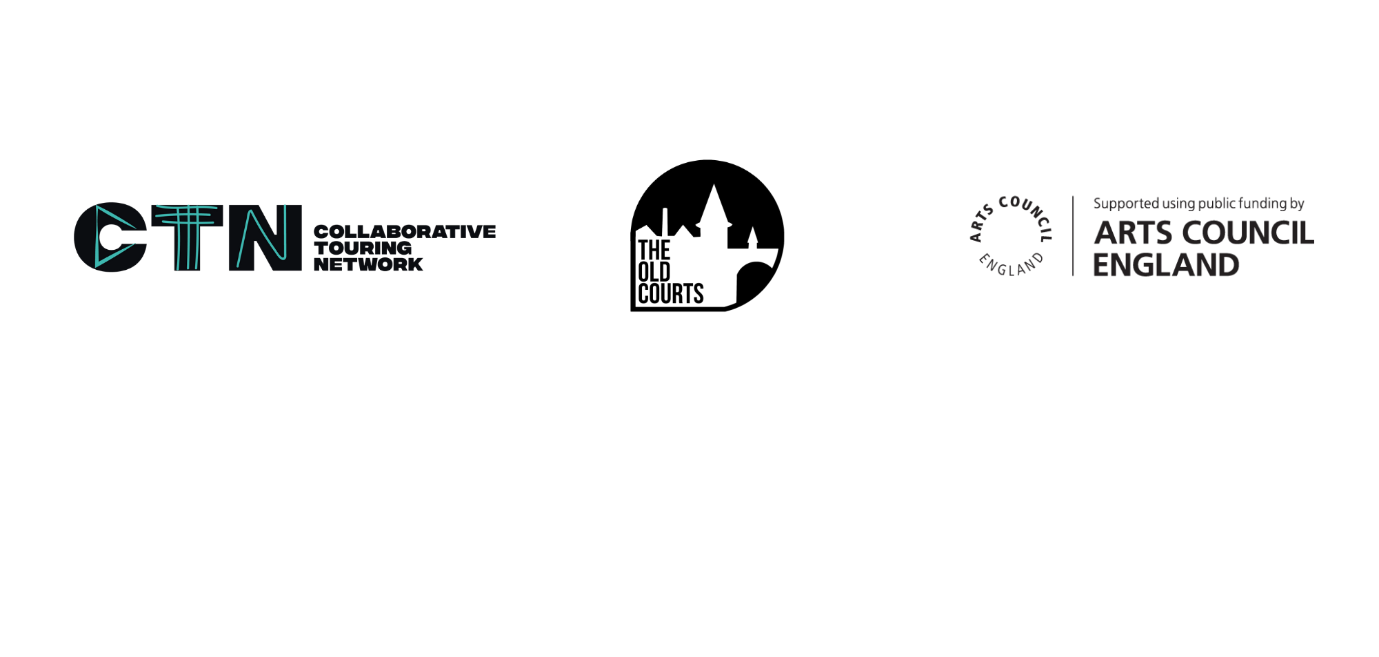 ActivityNo. of DaysDates and DetailsPreparation & Evaluation 2April - Sept 2022Hours spread over the project; to include participating in meetings, evaluation, workshop prep etc. Workshops with Lead Artist & Ensemble3April 20223 consecutive days of workshops in your place in April. Dates to be confirmed. These workshops mark the start of collaboration between John Pfumojena, ensemble, and Associate Artist. Leading workshops and devising with community members5April - July 2022Flexible schedule to be devised with Associate Artist. Could be an intensive week, multiple weekends, or a series of weekly sessions.Production week; integrating, rehearsing, and performing 5July/August5 consecutive days (week TBC) in your location including rehearsals and up to 3 performances 